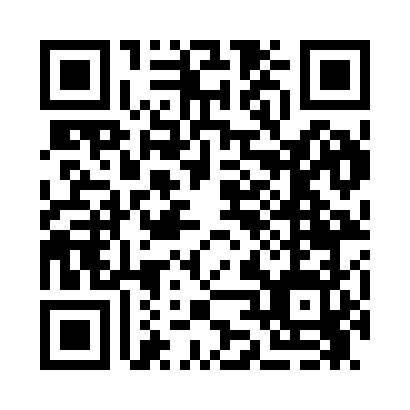 Prayer times for Wrightsdale, Pennsylvania, USAMon 1 Jul 2024 - Wed 31 Jul 2024High Latitude Method: Angle Based RulePrayer Calculation Method: Islamic Society of North AmericaAsar Calculation Method: ShafiPrayer times provided by https://www.salahtimes.comDateDayFajrSunriseDhuhrAsrMaghribIsha1Mon4:045:411:095:068:3610:132Tue4:055:411:095:078:3610:123Wed4:065:421:095:078:3610:124Thu4:075:421:095:078:3610:115Fri4:075:431:095:078:3610:116Sat4:085:431:095:078:3510:107Sun4:095:441:105:078:3510:108Mon4:105:451:105:078:3510:099Tue4:115:451:105:078:3410:0910Wed4:125:461:105:078:3410:0811Thu4:135:471:105:078:3310:0712Fri4:145:471:105:078:3310:0613Sat4:155:481:105:078:3210:0614Sun4:165:491:115:078:3210:0515Mon4:175:501:115:078:3110:0416Tue4:185:501:115:078:3110:0317Wed4:195:511:115:078:3010:0218Thu4:205:521:115:078:2910:0119Fri4:215:531:115:078:2910:0020Sat4:225:541:115:078:289:5921Sun4:245:541:115:078:279:5822Mon4:255:551:115:068:269:5723Tue4:265:561:115:068:269:5524Wed4:275:571:115:068:259:5425Thu4:285:581:115:068:249:5326Fri4:305:591:115:068:239:5227Sat4:316:001:115:058:229:5128Sun4:326:001:115:058:219:4929Mon4:336:011:115:058:209:4830Tue4:356:021:115:058:199:4731Wed4:366:031:115:048:189:45